163/2Jan Hus byl kněz, myslitel a kazatel. Narodil se asi v roce 1370 v Husinci. Kritizoval život mnoha duchovních, kteří se neřídili příkladem Ježíše Krista. Tvrdil, že tito kněží porušují to, co sami hlásají. Církevní sněm ho označil za kacíře. Byl upálen v roce 1415 v Kostnici.163/3Počet vět jednoduchých: 4Počet souvětí: 2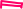 Jana jezdila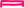 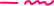 (Jana) půjčila si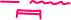 (Jana) neobula si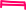 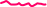 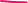 (Jana) padala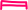 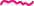 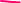 (Jana) udržela se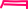 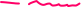 (Jana) sklouzla se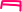 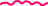 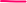 (Jana) vyjela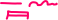 Jana zasluhuje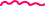 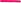 